MATEMATIKA           5.A     14.týždeň         od 15.6.2020   do 22.6.2020Odfotené riešenia zašlite na adresu: pavukovaucitel@gmail.comOpakovanie učiva 5.ročníkaNakoľko ide o záverečné opakovanie, úloh je viac. Vypočítaj ich dôsledne.Riešenie úloh si rozdeľ na každý deň.Napíš číslo, ktoré má:                                                                                                                                                                         a) 1 stovku, 7 miliárd, 4 milióny, 2 tisícky, 9 desaťmiliónov, 6 stotisícok, 7 desiatok:                                                                                                           
2. Zakrúžkuj všetky štvorciferné čísla, ktoré majú na mieste stoviek číslicu 8: 
 5 318, 65 380, 3 769 865, 6 839, 12 085, 20 658, 5 808, 3 988, 7 809  
 3. Napíš číslo v rozvinutom zápise:       187 062 930 =                                               
4. Zapíš prirodzené čísla v skrátenom tvare:
a) 8. 1 000 + 9 . 100 + 1 . 10 + 2.1 = 
b) 3. 1 000 000 000 + 7 . 10 000 000 + 9. 1 000 000 + 2 . 10 000 + 1 . 1 000 + 8 . 100 + 4. 1=
5. Usporiadaj čísla: 
a) zostupne: 16 835, 16 358, 16 538, 16 853, 16 308, 16 385, 16 583, 16 3056.  Aké číslo je pod machuľou?7. Ku každému z daných čísel napíš číslo, ktoré je v rade čísel  hneď pred ním a hneď za ním.                                                                                                   - 24 319 789-		                       -  15 480   -                                                                    
8. Porovnaj:
a) najväčšie štvorciferné číslo a najmenšie päťciferné číslo. 
b)  najmenšie dvojciferné číslo a najmenšie  štvorciferné číslo.9. Podčiarkni všetky nepárne štvorciferné čísla, ktoré majú na mieste desiatok číslicu 4:   
5 348, 65 360, 3 769 865, 6 841, 2 04510. Vypíš všetky čísla, ktoré  môžeme doplniť miesto x.    238 ≤  x  < 241 12.  Doplň do srdiečok čísla, ktoré tam patria.a)                          8                16  b)                           18                                  42	13. Zaokrúhli:na tisícky: 832 401                                 na tisícky: 260 657                          na desiatky: 833 595                              
na desiatky: 202 890                              na tisícky: 607 832                           na stotisícky: 900 883 
na desaťtisícky: 4 454                            na stovky: 472 795                           na desaťtisícky: 421 043                       
14. Vypočítaj spamäti:a) 610 + 300 + 90 =             b)  530 + 80 =                         c) 67 – 21 =               d) 24 000 000 – 7 000 =                
15. Príklady zapíš pod seba a vypočítaj:
 a) 65 548 +132 546  =                      b) 127 784 + 3 624 478=                 c) 33 652 + 66 854 + 1 450=                          16. Vypočítaj spamäti: 
10 . 9 =                19 . 4=                24 . 5 =               11 . 3 =               13 . 0 =               6 . 16 =         
12.4 =                  6 . 20 =               19 . 6 =                6 . 17 =              2 .12 =                9 . 50 =         
17. Prepíš príklady ako písomné násobenie a vypočítaj: 
a)  2 756 . 9=                 c) 513. 7 =                   e)  9 418 . 5=                g)  5 896 .16 =             b) 1 698 . 7 =                 d) 4 906 . 8 =               f) 1 295.7=                   h)  379 . 49 =         18. Vypočítaj spamäti:
a) 36 : 2 =                    d) 90 : 5 =                       g) 72 : 8 =                     i) 59 : 8 = 
b) 72 : 6 =                    e) 420 : 7 =                     h) 83 : 9 =                     j) 32 : 5 = 
c) 690 : 3 =                  f) 3 200 : 40 =               ch) 25 : 7 =                     k) 47 : 4 = 19. Vypočítaj a urob skúšku správnosti:
a) 712: 4 =                    c)  1 029 : 2 =	       e) 784 : 22=                 g)  7 344 : 16 =                      
b) 616: 7 =                    d)  26 475 : 7 =                f) 9 317 : 15 =             h)  49  736 : 63 =                    
20. Vypočítaj: 
a) 49 : (4 + 3) + 4 . 7 – 10 =                     c) 5 . 18 - (13 + 24 – 16 : 4) =                               
b) 12 + 5 . ( 42 : 6 – 3) =                          d) 52 – 80 : (3 . 6 + 100 : 10 . 5 + 12) =


21. Rieš slovné úlohy:
A) V pekárni majú 439 koláčov. Dopoludnia predali  247 koláčov. Popoludní sa im podarilo predať o 
58 koláčov menej ako dopoludnia. Koľko nepredaných koláčov zostalo v predajni?B) Janko nasporil za 9 mesiacov 279 eur. Koľko eur nasporí za 2 roky?C) V obchode si objednali 156 kytíc ruží po 12 €. Dodávateľ ale objednávku nesplnil a 46 kytíc nedodal. Koľko zaplatili v obchode za dodané kytice ruží ?22. Premeň jednotky dĺžky:a) 5 000 mm =_____________dm       c)  260 dm = ____________mm        e) 2 m 49 dm = __________cm	b) 140 dm =_____________cm           d) 40 000 m = _____________km      f) 7 dm 4 cm = __________mm23. Je daná priamka p a dva body M,N, ktoré na nej neležia. a) Narysuj priamku m, ktorá je kolmá na priamku p a prechádza bodom M. b) Narysuj priamku n, ktorá je rovnobežná s priamkou p a prechádza bodom N.24. Narysuj na priamku p kolmice, ktoré prechádzajú bodmi  A, B, C a pomenuj ich. 
Kolmosť priamok zapíš.

25.  Narysuj priamky rovnobežné s priamkou q, ktoré prechádzajú bodmi  Y, Z, J a pomenuj ich. Rovnobežnosť priamok zapíš.             q		                         x Y		                                                                             x Z         x          J26. Narysuj:
a) štvorec ABCD, ktorého strana  a = 50 mm.           b) obdĺžnik ABCD, kde  a = 42 mm, b = 7cm27. Narysuj trojuholník PES, ak p = 43 mm, e = 65 mm, s =  7 cm.28. Narysuj  m (M, 37 mm). Označ 4 body,  pre ktoré platí: a) A,B,C,D є  m. b) E,F,G,H є  m.

29. Vypočítaj polomer kružnice k v centimetroch, ak jej priemer je 280 mm. 30. Obdĺžniková záhrada má rozmery 50 m a 31 m. Drevená brána má šírku 3 m. Koľko zaplatíme za oplotenie tejto záhrady, ak 1m pletiva stojí  4€?31. Štvorec  má obvod 320 mm. Akú dĺžku má jeho strana?
32. Vypočítaj dĺžku  tretej strany trojuholníka, ak prvé dve sú dlhé  a 2 dm a obvod trojuholníka je
 4516072910728biliónstomiliardydesaťmiliardymiliardystomiliónydesaťmiliónymiliónystotisíckydesaťtisíckytisíckystovkydesiatkyjednotky2 37 600 ›  2 387 500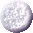 650 317 ›  65017514 76‹   514 765414 507 ‹ 3974 999